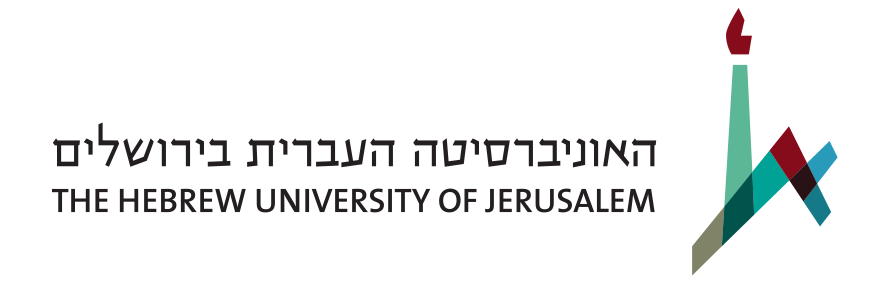 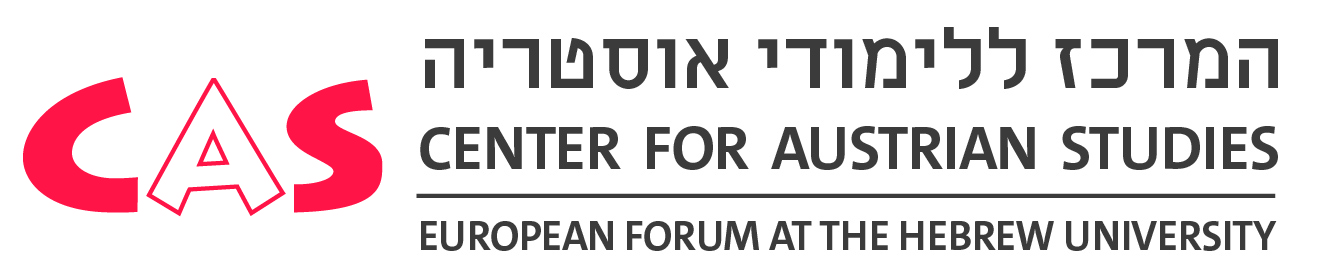 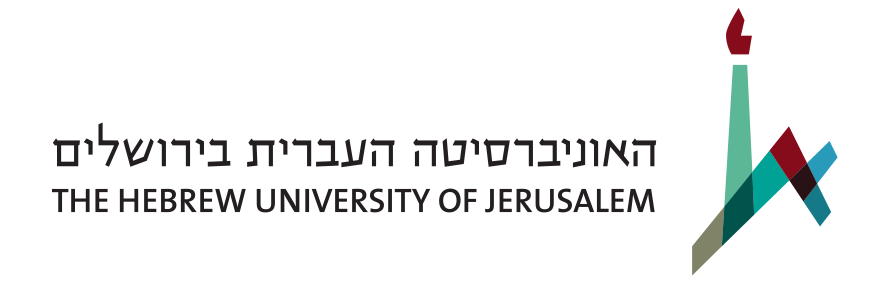 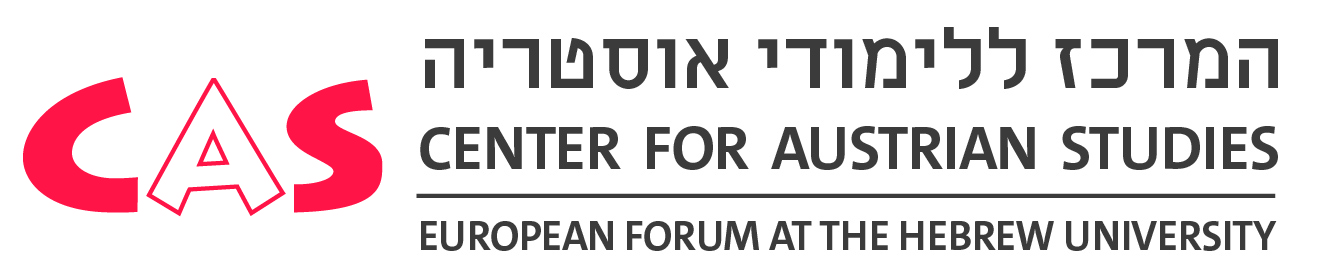 Application for theProf. Dr Peter Landesmann German Language Scholarship in Austria Assuming that traveling to Austria will be possible, please rate up to three courses according to your preference based on the course date table on page 3.1 = highest preference, 2 = second preference, etc.Comments:      The following documents should be submitted by e-mail to casscholarships@savion.huji.ac.il by March 23, 2022 at 12:30. Each file must be named as in the parentheses:This form (surname + given name + “form“. For example: Smith John form)Scholarship personal essay, explaining the affinity between the field of your studies and the necessity to learn the German language (surname + given name + “essay“).Transcript of records – may be print-screened from your personal information on the university’s website (surname + given name + “transcript“).Certificate of enrolment – may be print-screened from your personal information on the university’s website (surname + given name + “enrolment“).Certificates of previous studies of German – for those who studied. If you studied German at theuniversity, please mark the course/s in your transcript of records (surname + given name + “German“).Two reference letters from two faculty members will be sent by the referees directly to casscholarships@savion.huji.ac.il.For further questions, please contact the Center for Austrian Studies, Rooms 6203-4, Faculty of Humanities Building, Tel: 02-5883866/1969, casscholarships@savion.huji.ac.il.These are the dates of the summer courses in Austria:(Click the links for further information)For your information, the academic year 2021/22 ends on June 24, 2022.Personal InformationPersonal InformationPersonal InformationPersonal InformationPersonal InformationPersonal InformationPersonal InformationPersonal InformationFirst Name in English
(as written in your passport)First Name in English
(as written in your passport)First Name in English
(as written in your passport)First Name in English
(as written in your passport)First Name in English
(as written in your passport)First Name in English
(as written in your passport)Surname in English
(as written in your passport)Surname in English
(as written in your passport)Telephone NumberTelephone NumberTelephone NumberTelephone NumberTelephone NumberTelephone NumberE-Mail AddressE-Mail AddressCurrent StudiesCurrent StudiesCurrent StudiesCurrent StudiesCurrent StudiesCurrent StudiesCurrent StudiesCurrent StudiesUniversityUniversityDepartmentDepartmentDepartmentDepartmentDegreeYear of Study toward the DegreeGerman Language StudiesGerman Language StudiesGerman Language StudiesGerman Language StudiesGerman Language StudiesGerman Language StudiesGerman Language StudiesGerman Language StudiesHow much time have you been learning German?How much time have you been learning German?How much time have you been learning German?Where?Where?Where?Where?Where?Reference LettersReference LettersReference LettersReference LettersReference LettersReference LettersReference LettersReference LettersName of RefereeName of RefereeName of RefereeName of RefereeName of RefereeE-Mail AddressE-Mail AddressE-Mail AddressCityCourse DatesPlease choose one of the following options:Please choose one of the following options:I will participate in the course whether it is taught online or on campus.I will only participate in the course if it takes place in Austria.I will only participate in an online course.More informationMore informationMore informationMore informationID/Student NumberID/Student NumberDate of BirthDate of BirthNationalityPassport NumberNationalityPassport NumberViennaJuly 3 – August 28, 2022KlagenfurtJuly 4-22, 2022KlagenfurtJuly 25 – August 12, 2022KlagenfurtAugust 15 – September 2, 2022LinzSeptember 2022.Exact dates will be announced later.